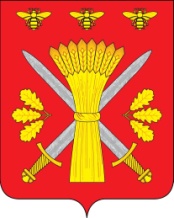 РОССИЙСКАЯ ФЕДЕРАЦИЯОРЛОВСКАЯ ОБЛАСТЬАДМИНИСТРАЦИЯ ТРОСНЯНСКОГО РАЙОНА		ПОСТАНОВЛЕНИЕ от 07 февраля 2024 г.                                                                                         № 21           с. ТроснаОб установлении стоимости услуг,предоставляемых согласно гарантированномуперечню услуг по погребению             В соответствии с Федеральным законом от 12 января 1996 года № 8-ФЗ «О погребении и похоронном деле», Федеральным законом от 06 октября 2003 года №131-ФЗ «Об общих принципах организации местного самоуправления в Российской Федерации», постановлением Правительства РФ от 23 января 2024 года № 46 «Об утверждении коэффициента индексации выплат, пособий и компенсаций в 2024 году» администрация Троснянского района постановляет:         1.Установить согласно приложению к настоящему постановлению:                  1.1. Стоимость услуг, предоставляемых согласно гарантированному перечню услуг по погребению;                 1.2. Стоимость услуг по погребению умерших (погибших), не имеющих супруга, близких родственников, иных родственников либо законного представителя умершего, а также при отсутствии иных лиц, взявших на себя обязанность осуществить погребение, погребение умершего на дому, на улице или в ином месте после установления органами внутренних дел его личности и умерших, личность которых не установлена органами внутренних дел в определенные законодательством Российской Федерации сроки.      2.Данное постановление распространяется на территории Троснянского района.      3.Настоящее постановление вступает в силу с момента опубликования (обнародования) и распространяется на правоотношения, возникшие с 1 февраля 2024 года.      4. Признать утратившим силу постановление администрации Троснянского района от 31 января 2023 года № 20 «Об установлении стоимости услуг, предоставляемых согласно гарантированному перечню услуг по погребению и по погребению умерших (погибших), не имеющих супруга, близких родственников, иных родственников либо законного представителя умершего, оказываемых специализированной службой                                по вопросам похоронного дела». Глава района                                                                     А. В. Левковский                                    Приложениек постановлению администрацииТроснянского районаот «07» февраля 2024 г. № 21Стоимость услуг,предоставляемых согласно гарантированномуперечню услуг по погребениюСтоимость услугпо погребению умерших (погибших) не имеющих супруга, близких родственников,иных родственников либо законного представителя умершего, а также при отсутствии иных лиц, взявших на себя обязанность осуществить погребение, погребение умершего на дому, на улице или в ином месте после установления органами внутренних дел его личности и умерших, личность которых не установлена органами внутренних дел в определенные законодательствомРоссийской Федерации срокиСогласовано:Исполняющий обязанности руководителя Департамента государственного регулирования цен и тарифов Орловской области      __________________ И.В.Сорокина (м.п.)            Согласовано:                Управляющий Отделением Фонда Пенсионного и Социального страхования Российской Федерации по Орловской области_________________А.В. Елисеева№ п/пПеречень услугСтоимость                  руб. коп.1Оформление документов, необходимых для погребениябесплатно2Предоставление и доставка гроба и других предметов, необходимых для погребения5157,093Перевозка тела (останков) умершего на кладбище719,554Погребение2493,56Итого стоимость услуг по погребению:8370,20№ п/пПеречень услугСтоимость,               руб. коп.1Оформление документов, необходимых для погребениябесплатно2Облачение тела264,383Предоставление гроба 3505,194Перевозка  умершего на кладбище719,555Погребение2493,56Итого стоимость услуг по погребению:6982,68